ПРОЕКТ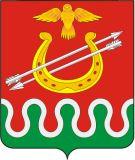 Администрация Боготольского районаКрасноярского краяПОСТАНОВЛЕНИЕ						г. Боготол«	» августа 2019 года							№	- пО внесении изменений в постановление администрации Боготольского района от 09.10.2013  № 758-п «Об утверждении муниципальной программы Боготольского района «Развитие субъектов малого и среднего предпринимательства и инвестиционной деятельности в Боготольском районе»В соответствии со статьей 179 Бюджетного кодекса Российской Федерации, со статьей 30 Устава Боготольского района, Постановлением Администрации Боготольского района от 05.08.2013 № 560-п «Об утверждении Порядка принятия решений о разработке муниципальных программ Боготольского района, их формировании и реализации», ПОСТАНОВЛЯЮ:1. Внести в постановление администрации Боготольского района от 09.10.2013 № 758-п «Об утверждении муниципальной программы Боготольского района «Развитие субъектов малого и среднего предпринимательства и инвестиционной деятельности в Боготольском районе» (далее – Постановление) следующие изменения:	1.1 Приложение к постановлению изложить в следующей редакции согласно приложению к настоящему постановлению.2. Контроль над исполнением постановления возложить на заместителя главы района по финансово-экономическим вопросам Бакуневич Н.В.3. Постановление опубликовать в периодическом печатном издании «Официальный вестник Боготольского района» и разместить на официальном сайте Боготольского района в сети Интернет www.bogotol-r.ru.4. Постановление вступает в силу после официального опубликования.Глава Боготольского района	А. В. БеловПриложениек постановлению администрацииБоготольского района от «	» __________ №		-п Муниципальная программа Боготольского района«Развитие малого и среднего предпринимательства и инвестиционной деятельности в Боготольском районе»1. Паспорт муниципальной программы2. Характеристика текущего состояния малого и среднего предпринимательства и инвестиционной деятельности в Боготольском районеМалый и средний бизнес является приоритетным сектором экономики Боготольского района. Его развитие способствует решению не только социальных проблем, но и служит основой для экономического подъема Боготольского района.Программа является продолжением ранее действующих целевых программ и разработана в целях создания благоприятных условий для развития малого и среднего предпринимательства в Боготольском районе на основе повышения эффективности мероприятий по поддержке, создания новых рабочих мест, снижения уровня безработицы и социальной напряженности, обеспечения населения необходимыми товарами и услугами.Наиболее привлекательной для предпринимателей остается непроизводственная сфера, тем не менее, наибольший удельный вес в общем объеме валового продукта, производимого субъектами малого и среднего предпринимательства, составляет сельское хозяйство – 74,4%.В производственной сфере основными производителями в районе среди субъектов малого и среднего предпринимательства являются сельхозпредприятия, крестьянско-фермерские хозяйства. Основными сельхозпроизводителями в районе являются:- ООО «Боготольская птицефабрика» - производство яиц от кур несушек, выращивание зерновых культур;- ООО «Зеленый мир» - выращивание картофеля и овощей открытого грунта, а также - ИП Попов М.П. - выращивание однолетних кормовых культур, производство мяса;- ИП ГКФХ Доброходов Д.Н. – выращивание КРС, производство молока и мяса;- ИП ГКФХ Коротченко А.В. - выращивание КРС, производство молока и мяса.Общественное питание в районе представлено 3 кафе, из них одно кафе расположено на автотрассе «Байкал» и два кафе - в населённом пункте.В структуре предпринимательства достойное и важное место занимает производство муки, хлеба и хлебобулочных изделий. Выпечкой хлеба и хлебобулочных изделий в районе занимаются ООО «Боготолхлеб», ООО «Дубравушка», ИП Кусамин Н.И.Основные показатели, характеризующие состояние малого и среднего бизнеса, имеют устойчивую тенденцию умеренного количественного и качественного роста.Согласно реестра субъектов малого и среднего предпринимательства Федеральной налоговой службы на 01 января 2018 года количество субъектов малого и среднего предпринимательства в Боготольском муниципальном районе составило 115 ед., в том числе:Средние предприятия  – 1;Малые  (включая микропредприятия) – 17;индивидуальные предприниматели – 83;К (Ф) Х – 14.Численность занятых в сфере малого и среднего предпринимательства составила 152 человека. Доля налогов, уплаченных субъектами малого и среднего предпринимательства в 2017 году, в общем объеме налоговых поступлений в местный бюджет Боготольского муниципального района, составила 7,8%.Оборот субъектов малого и среднего предпринимательства (производство товаров, работ, услуг за 2017 год составил 816,5 млн. рублей (по сравнению с 2016 г. оборот вырос на 9,1%). Прогноз данного показателя на 2018 год оценивается в сумме 898,4 млн. рублей.Анализ состояния труда в районе показывает еще достаточно высокий уровень безработицы, на 1 января 2018г. –1,8%. Остро стоит проблема занятости молодежи на селе. Более 15% от числа безработных – это молодые люди в возрасте до 30 лет. Работодатели неохотно принимают на работу специалистов без опыта работы, многих молодых специалистов не устраивает заработная плата, которую предлагают работодатели.Сектор малого и среднего бизнеса не является пока определяющим на рынке труда, но уже сегодня играет важную роль в снижении уровня безработицы в районе. По данным статистики в сфере малого и среднего предпринимательства полностью или частично занято 21% от общей численности работающих в экономике района. На территории Боготольского района крупных градообразующих предприятий нет. В отдельных сельских поселениях работодателями являются муниципальные учреждения и организации и предприятия малого бизнеса.В сложившихся условиях основной задачей развития предпринимательства в районе является обеспечение занятости и самозанятости населения путем создания благоприятных условий для устойчивого развития малого и среднего предпринимательства.В целях содействия предпринимательству в рамках реализации ведомственной целевой программы Красноярского края «Содействие занятости населения Красноярского края» по стабилизации ситуации на рынке труда в 2016 - 2017 годах Центром занятости населения Боготольского района предоставлена субсидия на создание собственного дела 22 гражданам района в различных сферах деятельности:разведение крупного рогатого скота, свиней, кроликов, овец, птицы и пчел,овощеводство, выращивание картофелядеревообработка,ремонт и монтаж электрооборудования,заготовка сена,переработка вторсырья, торговля и др.Однако не все граждане - участники данной программы, смогли адаптироваться и продолжить собственное дело. Отсутствие необходимых знаний в вопросах правового, финансового, налогового законодательства и иных вопросах, недостаток оборотных средств для дальнейшего развития бизнеса, повышение уровня страховых взносов, приводит к закрытию предпринимательской деятельности индивидуальными предпринимателями, создавших собственное дело.Для обеспечения эффективного взаимодействия органов местного самоуправления и субъектов предпринимательской деятельности с 2008 года в районе функционирует координационный Совет по развитию малого и среднего предпринимательства.В компетенции Совета:изучение вопросов связанных с развитием малого и среднего предпринимательства в районе;подготовка рекомендаций для принятия решений органами государственной власти и местного самоуправления;участвует в рассмотрении вопросов в рамках регионального проекта «Локальная экономика»;рассматривает вопросы содействия развитию конкуренции  в Боготольском районе,  участие в обсуждении и проведение экспертизы проектов нормативных актов, принимаемых органами законодательной и исполнительной власти Боготольского района по вопросам малого и среднего предпринимательства;организация и проведение «круглых столов» по вопросам снижения административных барьеров, изменения налогового законодательства и другое.Направления и формы поддержки и развития малого и среднего предпринимательства с 2006 года определялись муниципальными целевыми программами по сохранению и развитию субъектов малого и среднего предпринимательства в Боготольском районе, в рамках которых субъектам малого предпринимательства предоставлялась финансовая, имущественная, информационно-консультационная, методическая и образовательная поддержка.Общий объем финансирования на поддержку малого и среднего предпринимательства в Боготольском районе за период 2012-2018 годы за счет всех источников финансирования составил 28225,1тыс. руб.С 2009 года Администрация Боготольского района участвует в конкурсном отборе муниципальных программ поддержки малого и среднего предпринимательства для предоставления субсидий бюджетам муниципальных образований Красноярского края в целях софинансирования мероприятий по поддержке и развитию малого и среднего предпринимательства.Основные показатели развития малого и среднего предпринимательства в Боготольском районе за 2016-2017 годыПривлечение инвестиций продолжает оставаться необходимым условием роста экономики, решения социальных задач Боготольского района. В последние годы объем инвестиций в основной капитал в пределах 90% приходятся на отрасль "Транспорт (ОАО Транссибнефть-НПС "Каштан") на обслуживание и модернизацию линии нефтепровода, проходящего по территории Боготольского района. Этот источник инвестиций для экономики и развития района положительного эффекта не имеет, это статистический показатель. Остальная часть приходится на  отрасли "Производство и распределение электроэнергии, газа и воды"  и сельское хозяйство.Повышение инвестиционной привлекательности Боготольского района включает в себя привлечение средств инвесторов для реализации производственных проектов, создания инфраструктуры и условий для их работы. Наличие свободных земель сельскохозяйственного назначения, развитая дорожная инфраструктура делают Боготольский район привлекательной инвестиционной площадкой, в первую очередь, для агропромышленных производств.В целях улучшения инвестиционного климата в районе создан Общественный совет по улучшению инвестиционного климата в Боготольском районе, утверждено Положение о муниципальной поддержке инвестиционной деятельности на территории муниципального образования Боготольский район, на сайте муниципального образования размещена информация об инвестиционных площадках. Одна из задач  заключается в создании необходимых и благоприятных условий для интенсификации экономического роста, повышения качества жизни населения. Достижение поставленной задачи возможно путем привлечения инвестиций в реальный сектор экономики. Повышение инвестиционной привлекательности способствует дополнительному притоку капитала, экономическому подъёму. Инвестор, выбирая район для вложения своих средств, руководствуется определенными характеристиками: инвестиционным потенциалом и уровнем инвестиционного риска, взаимосвязь которых и определяет инвестиционную привлекательность района. С целью дальнейшего развития инвестиционной деятельности необходимо постоянно демонстрировать наиболее привлекательные стороны и сектора экономики Боготольского района с помощью активной информационной работы Для того чтобы повысить свои позиции в краевом рейтинге, для эффективного развития реального сектора экономики в Боготольском районе планируется реализация муниципальной инвестиционной политики, ориентированной на развитие приоритетных направлений социально-экономического развития района. Муниципальная инвестиционная политика - это целенаправленная деятельность по привлечению и оптимальному использованию инвестиционных ресурсов в целях устойчивого социально-экономического развития и повышения качества жизни населения района. Для привлечения инвестиций в экономику района важны мероприятия, повышающие уровень предсказуемости, открытости, определенности ситуации, что снизит уровень риска для инвесторов.3. Приоритеты, цель, задачи   программы3.1. Приоритеты социально-экономического развития района:3.1.1. Развитие малого и среднего предпринимательства в Боготольском районе. Стимулирование граждан к осуществлению предпринимательской деятельности. 3.1.2. Улучшение инвестиционного климата Боготольского района, обуславливающего приток инвестиций в экономику района.Целью Программы является создание благоприятных условий для устойчивого развития малого и среднего предпринимательства в Боготольском районе и улучшение инвестиционного климата. Задачи Программы:Создание благоприятных условий для устойчивого развития малого и среднего предпринимательства в Боготольском районе.Привлечение инвестиций на территорию Боготольского района. 4. Прогноз конечных результатов программыРеализация Программы позволит создать условия для дальнейшего развития малого и среднего предпринимательства в районе и улучшить инвестиционную привлекательность района.Основные ожидаемые результаты реализации программных мероприятий:4.1. Увеличение оборота малых предприятий (с учетом микропредприятий), занимающихся  производством, с 36,2 до 48,0 млн. рублей.4.2. Количество субъектов малого и среднего предпринимательства, получивших муниципальную поддержку за период реализации программы (нарастающим итогом), - не менее 8847 единиц.4.3. Количество созданных рабочих мест (включая вновь зарегистрированных индивидуальных предпринимателей) в секторе малого и среднего предпринимательства за период реализации программы (нарастающим итогом) - не менее 109 единиц.4.4. Объем привлеченных внебюджетных инвестиций в секторе малого и среднего предпринимательства за период реализации программы (нарастающим итогом) - не менее 88,5млн. рублей.4.5. Количество субъектов малого и среднего предпринимательства, получивших имущественную поддержку за период реализации программы (нарастающим итогом) - не менее 192 единиц;4.6. Увеличение объема инвестиций в основной капитал (за исключением бюджетных средств) в расчете на 1 жителя – с 4,5 тыс. рублей. до 4,8 тыс. рублей.5. Информация по подпрограммамВ составе программы в период ее реализации с 2014 года по 2018 год   подпрограмм не было. Разработка Подпрограммы "Развитие инвестиционного потенциала Боготольского района» (далее по тексту - Подпрограмма 2) обусловлена необходимостью повышения инвестиционной активности на территории Боготольского района. Подпрограмма 2 реализуется с 01.01.2019 года. 5.1. Подпрограмма "Развитие и поддержка малого и среднего предпринимательства в Боготольском районе" (далее - Подпрограмма 1) разработана исходя из принципов ее преемственности муниципальной целевой программы "Сохранение и развитие субъектов малого и среднего предпринимательства в Боготольском районе  на период  2011 - 2013 годы», утвержденной Постановлением администрации Боготольского района  от 11.02.2011 N 55-п (далее - МЦП), в рамках которой субъектам малого и среднего предпринимательства предоставлялась финансовая, информационно-консультационная, методическая и образовательная поддержка.На финансирование мероприятий Подпрограммы 1 в 2014 - 2018 годах направлено 20,7 млн рублей, в том числе в 2014 году – 8,0 млн рублей, в 2015 году – 6,9 млн рублей, в 2016 году – 3,4 млн рублей., в 2017 году-2,3 млн. рублей. Дополнительно на реализацию программы в 2014 - 2018 годах было привлечено 9,2  млн рублей за счет средств краевого бюджета и 9,7 млн. рублей федерального бюджета.Муниципальная поддержка за 2014 - 2018 годы в форме субсидий предоставлена 36 субъектам малого и среднего предпринимательства района.Помимо предоставления прямой финансовой поддержки субъектам малого и среднего предпринимательства, оказывается информационная, консультационная, методологическая поддержка.5.1.1. Разработка Подпрограммы 1 обусловлена необходимостью решения в среднесрочной перспективе вышеперечисленных проблем, сдерживающих развитие малого и среднего предпринимательства в районе.Основными проблемами, сдерживающими развитие предпринимательства в районе, являются:высокая налоговая нагрузка, высокие тарифы на топливно-энергетические ресурсы;отсутствие необходимых знаний у СМСП в вопросах правового, финансового, налогового законодательства и иных вопросах;недостаток финансовых ресурсов, в том числе собственного капитала и оборотных средств;отсутствие приемлемых условий для получения банковских кредитов на пополнение оборотного капитала;дефицит квалифицированных кадров, недостаточный уровень их профессиональной подготовки; низкий уровень социальной ответственности работодателей и наемных работников.5.1.2. Возможные риски (негативные факторы) в ходе реализации подпрограммы и способы их минимизации приведены в таблице:5.1.3. Целью Подпрограммы 1 является создание благоприятных условий для устойчивого развития малого и среднего предпринимательства в Боготольском районе.К задачам Подпрограммы 1 относятся:1. Поддержка субъектов малого и среднего предпринимательства, направленная на развитие инвестиционной деятельности и снижение затрат субъектов малого и среднего предпринимательства, возникающих в связи с привлечением финансовых ресурсов.2. Предоставление комплексной методической, информационно-консультационной поддержки субъектам малого и среднего предпринимательства, повышение эффективности ее деятельности.3. Предоставление имущественной поддержки субъектам малого и среднего предпринимательства.5.1.4. Срок реализации Подпрограммы 1: 2014 - 2021 годы.5.1.5. Основные ожидаемые результаты реализации программных мероприятий:1. Увеличение оборота малых предприятий (с учетом микропредприятий), занимающихся  производством, с 36,2 до 48,0 млн. рублей.2. Количество субъектов малого и среднего предпринимательства, получивших муниципальную поддержку за период реализации программы (нарастающим итогом), - не менее 8847 единиц.3. Количество созданных рабочих мест (включая вновь зарегистрированных индивидуальных предпринимателей) в секторе малого и среднего предпринимательства за период реализации программы (нарастающим итогом) - не менее 109 единиц.4. Объем привлеченных внебюджетных инвестиций в секторе малого и среднего предпринимательства за период реализации программы (нарастающим итогом) - не менее 88,5млн. рублей.5. Количество субъектов малого и среднего предпринимательства, получивших имущественную поддержку за период реализации программы (нарастающим итогом) - не менее 192 единиц;6. Увеличение объема инвестиций в основной капитал (за исключением бюджетных средств) в расчете на 1 жителя – с 4,5 тыс. рублей. до 4,8 тыс. рублей.Подпрограмма "Развитие субъектов малого и среднего предпринимательства" приведена в приложении N 3 к программе.Мероприятия подпрограммы «Развитие и поддержка малого и среднего предпринимательства в Боготольском районе» позволят решить ряд вышеперечисленных проблем сдерживающих развитие малого и среднего предпринимательства в районе.5.2. Разработка Подпрограммы 2 обусловлена необходимостью повышения инвестиционной активности на территории Боготольского района. Подпрограмма 2 реализуется с 01.01.2019 года. В 2017 г. объем  инвестиций в основной капитал за счет всех источников финансирования составил 45203,08 тыс. руб., в т. ч. 67% приходятся на отрасль "Сельское хозяйство».Динамика объема инвестиций в основной капитал 
по Боготольскому району за 2013-2017 годыНа сегодняшний день инвестиционных проектов, которые могли бы  реализовываться на территории района без федеральной и региональной государственной финансовой поддержки, нет. 5.2.1. Слабый инвестиционный интерес к территории объясняется следующими причинами:- слабая инженерная инфраструктура в сельских поселениях района:- отсутствие сформированных земельных свободных площадок для промышленного, сельскохозяйственного использования, обеспеченных инженерной и дорожной инфраструктурой.5.2.2. Целью Подпрограммы 2 является привлечение инвестиций на территорию Боготольского района.К задаче Подпрограммы 2 относится повышение уровня информированности субъектов малого и среднего предпринимательства-потенциальных инвесторов.5.2.3. Срок реализации Подпрограммы 2: 2019 - 2021 годы.5.2.4. Основные ожидаемые результаты реализации программных мероприятий:Увеличение объема инвестиций в основной капитал (за  исключением бюджетных средств) в расчете на 1 жителя Боготольского района с 4,5 тыс. рублей в 2019 году до 4,8 тыс. рублей к 2030 году.6. Основные меры правового регулирования в инвестиционной сфере, сфере малого и среднего предпринимательства, направленные на достижение цели и (или) задач программыМеры правового регулирования в инвестиционной сфере, сфере малого и среднего предпринимательства в муниципальной  программе не предусмотрены.7. Информация о ресурсном обеспечении программыОбщий объем финансирования программы составляет 26 958,48 тыс. рублей, в том числе по годам:2014 год – 8 069,62 тыс. рублей;2015 год – 6 866,11 тыс. рублей;2016 год – 3 365,82 тыс. рублей;2017 год – 2 837,20 тыс. рублей;2018 год – 136,73 тыс. рублей;2019 год – 4 683,00 тыс. рублей;2020 год – 500,00 тыс. рублей;2021 год – 500,00 тыс. рублей.в том числе:средства федерального бюджета:2014 год – 5 501,00 тыс. рублей;2015 год – 4 180,61 тыс. рублей;средства краевого бюджета:2014 год – 2 042,10 тыс. рублей;2015 год – 2 115,00 тыс. рублей;2016 год – 2 870,00 тыс. рублей;2017 год – 2 400,00 тыс. рублей;2018 год – 0 тыс. рублей;2019 год – 4 400,00 тыс. рублей;средства районного бюджета:2014 год – 526,52 тыс. рублей;2015 год – 570,50 тыс. рублей;2016 год – 495,82 тыс. рублей;2017 год – 437,20 тыс. рублей;2018 год – 136,73 тыс. рублей;2019 год – 283,00 тыс. рублей;2020 год – 500,00 тыс. рублей;2021 год – 500,00 тыс. рублей.Дополнительным источником финансирования мероприятий программы являются средства межбюджетных трансфертов из краевого бюджета, в т.ч. привлеченные из федерального бюджета.Средства краевого бюджета предоставляются по результатам конкурса  по отбору муниципальных программ развития субъектов малого и среднего предпринимательства для предоставления субсидий бюджетам муниципальных образований.Информация о ресурсном обеспечении программы за счет средств районного бюджета, в том числе средств, поступивших из бюджетов других уровней бюджетной системы (с расшифровкой по главным распорядителям средств районного бюджета, в разрезе подпрограмм, отдельных мероприятий программы) представлена в приложении № 1 к Программе.Информация об источниках финансирования подпрограмм, отдельных мероприятий программы (средства районного бюджета, в том числе средства, поступившие из бюджетов других уровней бюджетной системы)  представлена в приложении № 2 к Программе.8. Информация о мероприятиях, реализуемых в рамках муниципально-частного партнерстваМероприятий, реализуемых в рамках муниципально - частного партнерства, направленных на достижение целей и задач программы нет.9. Информация о мероприятиях, направленных на развитие сельских территорийМероприятий, направленных на развитие сельских территорий в программе,  нет.10. Реализация и контроль за ходом выполнения программыИсполнителем мероприятий программы является Администрация Боготольского района, соисполнителями отдел экономики и планирования, отдел муниципального имущества и земельных отношений.Внутренний муниципальный финансовый контроль осуществляет Администрация Боготольского района (орган внутреннего муниципального финансового контроля).Внешний муниципальный финансовый контроль осуществляет Контрольно-счетный орган  Боготольского района.Формирование отчетности о реализации подпрограммы формируется по форме и содержанию в соответствии с требованиями к отчету о реализации муниципальной программы, утвержденными постановлением администрации района от 05.08.2013г. № 560-п «Об утверждении Порядка принятия решений о разработке муниципальных программ Боготольского района Красноярского края, их формирования и реализации».Приложение № 1к Паспорту муниципальной программыБоготольского района «Развитие малого и среднего предпринимательства и инвестиционной деятельностив Боготольском районе» Перечень целевых показателей муниципальной программы с указанием планируемых к достижению значений в результате реализации муниципальной программыНачальник отдела экономики и планирования										Т. Н. КупиловаНачальник отдела муниципального имущества и земельных отношений		С. Н. ЗверевПриложение № 1к муниципальной программе Боготольского района«Развитие малого и среднего предпринимательства и инвестиционной деятельности в Боготольском районе»Информация о ресурсном обеспечении муниципальной программы  за счет средств  районного  бюджета, в том числе средств, поступивших из бюджетов других уровней бюджетной системы Начальник отдела экономики и планирования 	Т. Н. КупиловаНачальник отдела муниципального имущества и земельных отношений 			С. Н. ЗверевПриложение № 2 к муниципальной программе Боготольского района«Развитие малого и среднего предпринимательства и инвестиционной деятельности в Боготольском районе»Информация об источниках финансирования подпрограмм, отдельных мероприятий муниципальной программыНачальник отдела экономики и планирования										Т. Н. КупиловаНачальник отдела муниципального имущества иземельных отношений		С. Н. ЗверевПриложение №3к муниципальной программе«Развитие малого и среднего предпринимательства и инвестиционной деятельности в Боготольском районе»Подпрограмма 1«Развитие и поддержка малого и среднего предпринимательства в Боготольском районе»1. Паспорт подпрограммы2. Мероприятия подпрограммыПодпрограмма предусматривает систему мероприятий, нацеленных на решение проблем, сложившихся у субъектов малого и среднего предпринимательства на территории муниципального образования Боготольский район.Выбор подпрограммных мероприятий и определение объемов их финансировании обусловлены оценкой их вклада в решение задач, связанных с обеспечением достижения главной цели Программы, а также оценкой результатов, достигнутых в ходе реализации предыдущих аналогичных программ поддержки.Предусмотрены следующие мероприятия:1. Субсидия на возмещение части затрат на реализацию проектов, содержащих комплекс инвестиционных мероприятий по увеличению производительных сил в приоритетных видах деятельности.2. Субсидии на возмещение затрат, связанных с уплатой первого взноса (аванса) при заключении договора (договоров) лизинга оборудования с российскими лизинговыми организациями в целях создания и (или) развития либо модернизации производства товаров (работ, услуг).3. Мероприятие "Семинары для СМСП" - организация и проведение курсов, семинаров, тренингов для субъектов малого и (или) среднего предпринимательства района, граждан (в т. ч. студентов и школьников), желающих заняться предпринимательской деятельностью.4. Мероприятие "Одно окно" – информационно-консультационное обслуживание субъектов малого и среднего предпринимательства на различных этапах развития, а также  граждан, желающих заняться предпринимательской деятельностью.5. Мероприятие "Информационное обеспечение" - информирование жителей района о действующих мерах поддержки бизнеса и условиях ее предоставления в Боготольском районе.Мероприятие предполагает публикации информационных выпусков в СМИ (газеты, журналы, ТВ, Интернет), ведение постоянной ежемесячной рубрики "Уголок предпринимателя" в газете «Земля Боготольская».6. Мероприятие "Методические пособия" - разработка, издание и распространение методических пособий, информационных буклетов, брошюр, плакатов, справочников и прочей печатной продукции для субъектов малого и (или) среднего предпринимательства, а также потенциальных предпринимателей на тему  ведения бизнеса в Боготольском районе. 7. Мероприятие «Имущественная поддержка» -  казание имущественной поддержки субъектам малого и среднего предпринимательства осуществляется в виде передачи во владение и (или) в пользование муниципального имущества, в том числе зданий, строений, сооружений, нежилых помещений, оборудования, машин, механизмов, установок, транспортных средств, инвентаря, инструментов, для ведения предпринимательской деятельности на возмездной основе.Перечень мероприятий подпрограммы представлен в приложении №2 к настоящей подпрограмме.3. Механизм реализации подпрограммыМеханизм реализации мероприятий: 1.	Субсидия на возмещение части затрат на реализацию проектов, содержащих комплекс инвестиционных мероприятий по увеличению производительных сил в приоритетных видах деятельности.Порядок и условия предоставления субсидии осуществляются в соответствии с порядками, утвержденными Постановлениями администрации Боготольского района.2. Субсидии на возмещение затрат, связанных с уплатой первого взноса (аванса) при заключении договора (договоров) лизинга оборудования с российскими лизинговыми организациями в целях создания и (или) развития либо модернизации производства товаров (работ, услуг).Порядок и условия предоставления субсидии осуществляются в соответствии с порядками, утвержденными Постановлениями администрации Боготольского района.Мероприятие "Семинары для СМСП".Исполнители работ, услуг по организации и проведению курсов, семинаров, тренингов для СМСП района, определяются в соответствии с Федеральным законом от 05.04.13 № 44-ФЗ «О контрактной системе в сфере закупок товаров, работ, услуг для обеспечения государственных и муниципальных нужд». Получателем средств районного, краевого бюджетов и муниципальным заказчиком при осуществлении закупок товаров, работ и услуг выступает Администрация Боготольского района. Финансирование мероприятия осуществляется на основании  утвержденной бюджетной сметы расходов на текущий год, счета (счет-фактуры), муниципального контракта на оказание услуг с исполнителем услуг.Мероприятие "Одно окно".Центр  содействия малому и (или) среднему предпринимательству осуществляет работу согласно постановления администрации района от 24.07.2009 № 233-п «О создании в Боготольском районе центра содействия малому и среднему предпринимательству, работающего по принципу «одно окно» и утвержденного административного регламента по предоставлению администрацией Боготольского района муниципальной услуги «Оказание консультационной и организационной поддержки субъектам малого и среднего предпринимательства», утвержденным Постановлением администрации Боготольского района от 11.06.2015 № 311-п.Мероприятие предусматривает расходы на техническое оснащение и ресурсное обеспечение деятельности центра содействия малому и (или) среднему предпринимательству Боготольского района, работающего по принципу «одно окно», а также прочие расходы, связанные с работой центра.Исполнители услуг по техническому и ресурсному  обеспечению определяются Администрацией района в соответствии с Федеральным законом от 05.04.2013 N 44-ФЗ "О контрактной системе в сфере закупок товаров, работ, услуг для обеспечения государственных и муниципальных нужд". Получателем средств районного бюджета и муниципальным заказчиком при осуществлении закупок товаров, работ и услуг выступает Администрация Боготольского района. Финансирование мероприятия осуществляется на основании  утвержденной бюджетной сметы расходов на текущий год, счета (счет-фактуры), муниципального контракта на оказание услуг с исполнителем услуг.Мероприятие "Информационное обеспечение". Исполнители услуг по публикации информационных выпусков в СМИ определяются Администрацией района в соответствии с Федеральным законом от 05.04.2013 N 44-ФЗ "О контрактной системе в сфере закупок товаров, работ, услуг для обеспечения государственных и муниципальных нужд". Получателем средств районного бюджета и муниципальным заказчиком при осуществлении закупок товаров, работ и услуг выступает Администрация Боготольского района. Финансирование мероприятия осуществляется на основании  утвержденной бюджетной сметы расходов на текущий год, счета (счет-фактуры), муниципального контракта на оказание услуг с исполнителем услуг.Мероприятие "Методические пособия". Исполнители услуг по разработке, изданию  методических пособий, информационных буклетов, брошюр, плакатов, справочников и прочей печатной продукции определяются Администрацией района в соответствии с Федеральным законом от 05.04.2013 N 44-ФЗ "О контрактной системе в сфере закупок товаров, работ, услуг для обеспечения государственных и муниципальных нужд". Получателем средств районного бюджета и муниципальным заказчиком при осуществлении закупок товаров, работ и услуг выступает Администрация Боготольского района. Финансирование мероприятия осуществляется на основании  утвержденной бюджетной сметы расходов на текущий год, счета (счет-фактуры), муниципального контракта на оказание услуг с исполнителем услуг.7. Мероприятие «Имущественная поддержка». Муниципальное имущество, предназначенное для предоставления имущественной поддержки, включено в Перечень муниципального имущества, предназначенного для предоставления в аренду субъектам малого и среднего предпринимательства, утвержденный постановлением администрации Боготольского района от 02.07.2009 № 211-п (далее - Перечень).Муниципальное имущество, включенное в указанный Перечень, предоставляется субъектам малого и среднего предпринимательства во владение и (или) в пользование на долгосрочной основе при условии использования его по целевому назначению. Срок, на который заключаются договоры, должен составлять не менее чем пять лет. Муниципальное имущество, включенное в Перечень, также может быть отчуждено на возмездной основе в собственность субъектов малого и среднего предпринимательства в соответствии с Федеральным законом от 22.07.2008 № 159-ФЗ «Об особенностях отчуждения недвижимого имущества, находящегося в государственной собственности субъектов Российской Федерации или в муниципальной собственности и арендуемого субъектами малого и среднего предпринимательства, и о внесении изменений в отдельные законодательные акты Российской Федерации». Передача прав владения и (или) пользования имуществом осуществляется с участием координационного Совета по развитию малого и среднего предпринимательства, созданного и утвержденного постановлением администрации Боготольского района от 08.04.2013 № 241-п «О координационном Совете по развитию малого и среднего предпринимательства».Перечень опубликовывается в средствах массовой информации, а также размещается в сети «Интернет» на официальном сайте муниципального образования Боготольский район www.bogotol-r.ru.С целью оказания имущественной поддержки Администрация Боготольского района – отдел муниципального имущества и земельных отношений осуществляет предоставление муниципального имущества в аренду субъектам малого и среднего предпринимательства. Оказание имущественной поддержки субъектам малого и среднего предпринимательства осуществляется на основании законодательства на возмещение путем:	1) проведения торгов на право заключения договоров аренды муниципального имущества с ограниченным кругом участников (только среди субъектов малого и среднего предпринимательства) в отношении имущества, включенного в перечень муниципального имущества, предназначенного для оказания имущественной поддержки субъектам малого и среднего предпринимательства и организация, образующим инфраструктуру поддержки малого и среднего предпринимательства (далее – Перечень).Перечень муниципального имущества утвержден Постановлением Администрации Боготольского района от 02.07.2009г № 211-п «Об утверждении Перечня муниципального имущества, предназначенного для предоставления в аренду субъектам малого и среднего предпринимательства».Имущество, включенное в Перечень, может быть использовано в целях предоставления его во владение и (или) пользование на долгосрочной основе субъектам малого и среднего предпринимательства.Порядок формирования, ведения Перечня утвержден Решением Боготольского районного Совета депутатов от 26.01.2009г. №47-339 «О порядке формирования, ведения перечня имущества, находящегося в собственности муниципального образования Боготольский район, предназначенного для предоставления во владение и (или) в пользование на долгосрочной основе субъектам малого и среднего предпринимательства и организациям, организующим инфраструктуру поддержки субъектов малого и среднего предпринимательства».2) предоставления муниципального имущества в виде муниципальных преференций.Условие предоставления муниципальных преференций – отнесение юридических лиц и индивидуальных предпринимателей к категории субъектов малого и среднего предпринимательства.Право на получение муниципальных преференций имеют субъекты малого и среднего предпринимательства, соответствующие следующим критериям:осуществляющие экономическую деятельность, соответствующую разделу «С» «Обрабатывающие производства» Общероссийского классификатора видов экономической деятельности ОК 029-2014 (КДЕС ред. 2), утвержденного приказом Росстандарта от 31.01.2014 № 14-ст;предоставление в соответствии с кодами 88 «Предоставление социальных услуг без обеспечения проживания» Общероссийского классификатора видов экономической деятельности ОК 029-2014 (КДЕС ред.2) утверждённого приказом Росстандарта от 31.01.2014 № 14-ст, услуги:посещение престарелых и инвалидов;деятельность по уходу за престарелыми и пожилыми инвалидами;дневной уход за детьми (детские ясли, сады) в том числе дневной уход за детьми с отклонениями в развитии;предоставление социальной помощи детям и подросткам и руководство их воспитанием;подготовка к определенному виду деятельности лиц с физическими и умственными недостатками, с ограниченным обучением.Субъекты малого и среднего предпринимательства должны соответствовать условиям, установленным статьей 4 Федерального закона от 24.07.2007 № 209-ФЗ «О развитии малого и среднего предпринимательства в Российской Федерации».Порядок предоставления муниципальных преференций регулируется федеральным законодательством.Порядок предоставления в аренду объектов муниципального имущества в порядке предоставления муниципальной преференции определяется Решением Боготольского районного Совета депутатов.Срок рассмотрения заявлений о предоставлении муниципальной преференции в целях поддержки субъектов малого и среднего предпринимательства составляет 30 календарных дней. Заявители письменно уведомляют о решении, принятом в таком заявлении, в течении пяти дней с даты его принятия.При расчете платы за аренду объектов муниципального имущества Боготольского района субъектам малого и среднего предпринимательства, осуществляющим социально-значимые виды деятельности, может применяться понижающий коэффициент Кс.4. Управление подпрограммой и контроль за ходом ее выполненияУправление реализацией подпрограммы осуществляется ответственными исполнителями подпрограммы. Внутренний муниципальный финансовый контроль осуществляет Администрация Боготольского района (орган внутреннего муниципального финансового контроля).Внешний  муниципальный финансовый контроль осуществляет Контрольно-счетный орган  Боготольского района.Формирование отчетности о реализации подпрограммы формируется по форме и содержанию в соответствии с требованиями к отчету о реализации муниципальной программы, утвержденными постановлением администрации района от 05.08.2013г. № 560-п «Об утверждении Порядка принятия решений о разработке муниципальных программ Боготольского района Красноярского края, их формирования и реализации».Начальник отдела экономики и планирования		Т. Н. КупиловаНачальник отдела муниципального имущества и земельных отношений	С. Н. ЗверевПриложение № 1к подпрограмме«Развитие и поддержка малого и среднего предпринимательства в Боготольском районе»Перечень и значение показателей результативности подпрограммыНачальник отдела экономики и планирования			Т. Н. КупиловаНачальник отдела муниципального имущества и земельных отношений			С. Н. ЗверевПриложение №  2 к подпрограмме«Развитие и поддержка малого и среднего предпринимательства в Боготольском районе»Перечень мероприятий подпрограммыНачальник отдела экономики и планирования		Т. Н. КупиловаНачальник отдела муниципального 		С. Н. Зверевимущества и земельных отношенийПриложение № 4к муниципальной программе«Развитие малого и среднего предпринимательстваи инвестиционной деятельности вБоготольском районе»Подпрограмма 2 «Развитие инвестиционного потенциала Боготольского района»Паспорт подпрограммыМероприятия подпрограммы	Достижение цели и решение задачи подпрограммы осуществляется путем скоординированного выполнения комплекса взаимоувязанных по срокам, ресурсам, исполнителям и результатам мероприятий.	Перечень подпрограммных мероприятий представлен в приложении № 2 подпрограммы. 3. Механизм реализации подпрограммыРеализация мероприятий носит административно-управленческий характер, выполняемый структурными подразделениями администрации района в рамках положений об отделах администрации района.Оказание информационно-организационного и консультационного содействия лицам, осуществляющим инвестиционную деятельность осуществляется в рамках работы Центра  содействия малому и (или) среднему предпринимательству.Реализация  мероприятий с целью решения поставленной задачи осуществляется без средств финансирования.4. Управление подпрограммой и контроль за исполнением подпрограммыУправление реализацией подпрограммы осуществляется ответственными исполнителями подпрограммы. Внутренний муниципальный финансовый контроль осуществляет Администрация Боготольского района (орган внутреннего муниципального финансового контроля).Внешний  муниципальный финансовый контроль осуществляет Контрольно-счетный орган  Боготольского района.Формирование отчетности о реализации подпрограммы формируется по форме и содержанию в соответствии с требованиями к отчету о реализации муниципальной программы, утвержденными постановлением администрации района от 05.08.2013г. № 560-п «Об утверждении Порядка принятия решений о разработке муниципальных программ Боготольского района Красноярского края, их формирования и реализации».Начальник отдела экономики и планирования		Т. Н. КупиловаНачальник отдела муниципального имущества и земельных отношений	С. Н. ЗверевПриложение №1к подпрограмме «Развитие инвестиционного потенциалаБоготольского района»Перечень  и значение показателей результативности подпрограммы Начальник отдела экономики и планирования					Т. Н. КупиловаНачальник отдела муниципального имущества и земельных отношений						С. Н. ЗверевПриложение № 2 к подпрограмме«Развитие инвестиционного потенциала Боготольского района»Перечень мероприятий подпрограммыНачальник отдела экономики и планирования										Т. Н. КупиловаНачальник отдела муниципального имущества и земельных отношений						С. Н. ЗверевНаименование муниципальной программы«Развитие малого и среднего предпринимательства и инвестиционной деятельности в Боготольском районе» (далее – программа)Основания для разработки муниципальной программыФедеральный Закон от 24.07.2007 № 209-ФЗ «О развитии малого и среднего предпринимательства Российской Федерации»;Статья 179 Бюджетного кодекса Российской Федерации;Постановление Администрации Боготольского района от 05.08.2013 № 560-п «Об утверждении Порядка принятия решений о разработке муниципальных программ Боготольского района, их формировании и реализации»;Распоряжение Главы администрации Боготольского района Красноярского края от 07.08.2013 № 160-р «Об утверждении перечня муниципальных программ Боготольского района»Ответственный исполнитель муниципальной программыАдминистрация Боготольского района Красноярского краяСоисполнители муниципальной программы:- отдел экономики и планирования Администрации Боготольского района- отдел муниципального имущества и земельных отношений Администрации Боготольского районаПеречень подпрограммРазвитие и поддержка малого и среднего предпринимательства в Боготольском районе.Развитие инвестиционного потенциала Боготольского района.Цель муниципальной программыСоздание благоприятных условий для устойчивого развития малого и среднего предпринимательства в Боготольском районе и улучшение инвестиционного климатаЗадачи муниципальной программыСоздание благоприятных условий для устойчивого развития малого и среднего предпринимательства в Боготольском районеПривлечение инвестиций на территорию Боготольского районаЭтапы и сроки реализации муниципальной программы2014-2030 годы, этапы реализации программы не выделяютсяЦелевые показатели  и показатели результативностиЦелевой показатель:Увеличение объема инвестиций в основной капитал за период реализации программы.Показатели результативности:1. Увеличение оборота малых предприятий (с учетом микропредприятий), занимающихся производством. 2. Количество субъектов малого и среднего предпринимательства, получивших муниципальную поддержку.3. Количество созданных рабочих мест в секторе малого и среднего предпринимательства.4. Объем привлеченных внебюджетных инвестиций в секторе малого и среднего предпринимательства за период реализации программы.5. Количество субъектов малого и среднего предпринимательства, получивших имущественную поддержку.6. Увеличение объема инвестиций в основной капитал (за  исключением бюджетных средств) в расчете на 1 жителя Боготольского района.Показатели результативности Программы в разбивке по годам представлены в приложении к Паспорту ПрограммыИнформация по ресурсному обеспечению программыОбщий объем финансирования программы составляет 26 958,48 тыс. рублей, в том числе по годам:2014 год – 8 069,62 тыс. рублей;2015 год – 6866,11 тыс. рублей;2016 год – 3 365,82 тыс. рублей;2017 год – 2 837,20 тыс. рублей;2018 год – 136,73 тыс. рублей;2019 год – 4 683,00 тыс. рублей;2020 год – 500,00 тыс. рублей;2021 год – 500, 00 тыс. рублей.в том числе:средства федерального бюджета:2014 год – 5 501,00 тыс. рублей;2015 год – 4 180,61 тыс. рублей;средства краевого бюджета:2014 год – 2 042,10 тыс. рублей;2015 год – 2 115,00 тыс. рублей;2016 год – 2 870,00 тыс. рублей;2017 год – 2 400,00 тыс. рублей;2018 год – 0 тыс. рублей;2019 год – 4 400,00 тыс. рублей;средства районного бюджета:2014 год – 526,52 тыс. рублей;2015 год – 570,50 тыс. рублей;2016 год – 495,82 тыс. рублей;2017 год – 437,20 тыс. рублей;2018 год – 136,73 тыс. рублей;2019 год – 283,00 тыс. рублей;2020 год – 500,00 тыс. рублей;2021 год – 500,00 тыс. рублей.Источник финансирования2012 год2013 год2014 год2015 год2016 год2017 год2018 годИтогоМестный бюджет480,0412,3526,5570,5495,8176,1136,72797,9Краевой бюджет3350,028992042,1211528702126,80,015402,9Федеральный бюджет0,00,05480,44180,60,00,00,09661Итого3830,03311,38049,06866,13365,82302,9136,727861,8№ п/пНаименование показателяЕдиницы измерения2016 год2017 годОтношение 2017 г к 2016 г.(%)1Расходы на реализацию программы всеготыс. руб.3365,82302,968,42Количество субъектов малого и среднего предпринимательства на 10000 жителейед.81,69122,04149,43Количество созданных новых рабочих местед.9666,74Количество  СМП, получивших  финансовую поддержку ед.661005Оборот организаций малого и среднего бизнеса (юридических лиц)тыс. руб.455891,68524499,631156Выручка (нетто) от продажи товаров, продукции, работ, услуг организациями малого бизнеса (юридические лица)тыс. руб.303592,2256329,484,47Доля занятых в сфере малого и среднего предпринимательства в общей численности занятых в экономике района%19,2819,45100,98Количество малых и средних предприятий на 1000 человек населения районаед.8,212,2148,89Оборот организаций малого и среднего предпринимательства на одного жителя районатыс. руб.46,453,01114,210Объем инвестиций в уставной капитал субъектов малого и среднего предпринимательства за счет всех источников финансированиямлн. руб.102,6821,5220,911Объём налоговых поступлений от субъектов малого и среднего предпринимательства в консолидированный бюджет Боготольского районамлн. руб.1,82,4133,3Возможные риски (негативные факторы)Способы минимизацииИзменения федерального и краевого законодательства в части государственной и муниципальной поддержки и развития малого и среднего предпринимательства и предметов ведения органов государственной власти и органов местного самоуправления Проведение регулярного мониторинга планируемых изменений в федеральное и региональное законодательство и своевременная корректировка муниципальных нормативных правовых актов.Недостаточность получаемой информации (от органов государственной статистики, по результатам проводимых мониторингов, исследований и др.) о состоянии и проблемах сектора малого и среднего предпринимательства Разработка методик и изучение опыта других территорий по оценке развития субъектов малого и среднего предпринимательства в условиях неопределенности информации. Привлечение общественных объединений предпринимателей, организаций инфраструктуры поддержки для проведения мониторинга состояния малого и среднего предпринимательства. Недостаток бюджетных средств для обеспечения реализации мероприятий ПрограммыОпределение приоритетов для первоочередного финансирования. Оценка эффективности бюджетных вложений. Утеря актуальности мероприятий ПрограммыЕжегодный анализ эффективности проводимых мероприятий Программы. Возможно  перераспределение  средств внутри разделов Программы. Постоянные консультации с субъектами малого и среднего предпринимательства и организациями, образующими инфраструктуру поддержки субъектов малого и среднего предпринимательства.Недоверие субъектов малого и среднего предпринимательства и организаций, образующих инфраструктуру поддержки субъектов малого и среднего предпринимательства, к полезности и доступности мероприятий ПрограммыПостоянное информирование субъектов малого и среднего предпринимательства и организаций, образующих инфраструктуру поддержки субъектов малого и среднего предпринимательства, об осуществляемых мероприятиях с использованием разнообразных каналов коммуникаций передачи информации. Пропаганда успешных проектов Программы.2013г.2014г.2015г.2016г.2017г.Объем инвестиций в основной капитал  за счет всех источников финансирования, тыс. руб.54886,43359,020105,1922272,845203,98№ п/пЦели, целевые показатели программыЕдиница измерения2013 год2014 год2015 год2016 год2017 год2018 год2019 год2020 год2021 год2022 год2023 год2024 годГоды до конца реализации программы в пятилетнем интервалеГоды до конца реализации программы в пятилетнем интервале№ п/пЦели, целевые показатели программыЕдиница измерения2013 год2014 год2015 год2016 год2017 год2018 год2019 год2020 год2021 год2022 год2023 год2024 год2025 год2030 год1.Целевой показатель:Увеличение объема инвестиций в основной капитал млн. рублей2,83,420,522,345,236,180,382,483,984,085,086,087,0450,0Статус (муниципальная программа, подпрограмма)Наименование программы, подпрограммыНаименование ГРБСКод бюджетной классификацииКод бюджетной классификацииКод бюджетной классификацииКод бюджетной классификацииСтатус (муниципальная программа, подпрограмма)Наименование программы, подпрограммыНаименование ГРБСГРБСРзПрЦСРВР2019 год2020год2021годИтогоМуниципальная программа«Развитие малого и среднего предпринимательства и инвестиционной деятельности в Боготольском районе»Всего расходные обязательства по программеХХХХХХХХХХХХХ4683,00500,00500,005683,00Муниципальная программа«Развитие малого и среднего предпринимательства и инвестиционной деятельности в Боготольском районе»в том числе по ГРБС:Муниципальная программа«Развитие малого и среднего предпринимательства и инвестиционной деятельности в Боготольском районе»Администрация  Боготольского районаХХХХХХХХХХХХХ4683,00500,00500,005683,00Подпрограмма 1Развитие и поддержка малого и среднего предпринимательства в Боготольском районеВсего расходные обязательства по программеХХХХХХХХХХХХХ4683,00500,00500,005683,00Подпрограмма 1Развитие и поддержка малого и среднего предпринимательства в Боготольском районев том числе по ГРБС:Подпрограмма 1Развитие и поддержка малого и среднего предпринимательства в Боготольском районеАдминистрация Боготольского районаХХХХХХХХХХХХХ4683,00500,00500,005683,00Подпрограмма 2Развитие инвестиционного потенциала Боготольского районаВсего расходные обязательства по программеХХХХХХХХХХХХХ0,000,000,000,00Подпрограмма 2Развитие инвестиционного потенциала Боготольского районав том числе по ГРБС:Подпрограмма 2Развитие инвестиционного потенциала Боготольского районаАдминистрация Боготольского районаХХХХХХХХХХХХХ0,000,000,000,00Статус (муниципальная программа, подпрограмма)Наименование муниципальной программы, подпрограммыУровень бюджетной системы/источники финансированияФинансирование по годам (тыс. руб.)Финансирование по годам (тыс. руб.)Финансирование по годам (тыс. руб.)Финансирование по годам (тыс. руб.)Статус (муниципальная программа, подпрограмма)Наименование муниципальной программы, подпрограммыУровень бюджетной системы/источники финансирования2019год2020год2021годИтогоМуниципальная программа«Развитие малого и среднего предпринимательства и инвестиционной деятельности в Боготольском районе»Всего4683,00500,00500,005683,00Муниципальная программа«Развитие малого и среднего предпринимательства и инвестиционной деятельности в Боготольском районе»в том числе:Муниципальная программа«Развитие малого и среднего предпринимательства и инвестиционной деятельности в Боготольском районе»федеральный бюджет0,000,000,000,00Муниципальная программа«Развитие малого и среднего предпринимательства и инвестиционной деятельности в Боготольском районе»краевой бюджет4400,000,000,004400,00Муниципальная программа«Развитие малого и среднего предпринимательства и инвестиционной деятельности в Боготольском районе»районный бюджет283,00500,00500,001283,00Подпрограмма 1Развитие и поддержка малого и среднего предпринимательства в Боготольском районеВсего4683,00500,00500,005683,00Подпрограмма 1Развитие и поддержка малого и среднего предпринимательства в Боготольском районев том числе:Подпрограмма 1Развитие и поддержка малого и среднего предпринимательства в Боготольском районефедеральный бюджет0,000,000,000,00Подпрограмма 1Развитие и поддержка малого и среднего предпринимательства в Боготольском районекраевой бюджет4400,000,000,004400,00Подпрограмма 1Развитие и поддержка малого и среднего предпринимательства в Боготольском районерайонный бюджет283,00500,00500,001283,00Подпрограмма 2Развитие инвестиционного потенциала Боготольского районаВсего0,000,000,000,00Подпрограмма 2Развитие инвестиционного потенциала Боготольского районав том числе:Подпрограмма 2Развитие инвестиционного потенциала Боготольского районафедеральный бюджет0,000,000,000,00Подпрограмма 2Развитие инвестиционного потенциала Боготольского районакраевой бюджет0,000,000,000,00Подпрограмма 2Развитие инвестиционного потенциала Боготольского районарайонный бюджет0,000,000,000,00Название подпрограммыРазвитие и поддержка малого  и среднего предпринимательства в  Боготольском районе (далее – подпрограмма)Наименование муниципальной программы, в рамках которой реализуется подпрограммаРазвитие малого и среднего предпринимательства и инвестиционной деятельности в Боготольском районе (далее – программа)Главный распорядитель бюджетных средств, структурное подразделение администрации Боготольского района, определенный (определенное) в муниципальной программе соисполнителем подпрограммы, реализующим подпрограмму  (далее-исполнитель подпрограммы)Отдел экономики и планированияОтдел муниципального имущества и земельных отношенийГлавный распорядитель бюджетных средств, ответственный за реализацию мероприятий подпрограммыАдминистрация Боготольского районаЦель и задачи подпрограммыЦель:Создание благоприятных условий для устойчивого развития малого и среднего предпринимательства в Боготольском районеЗадачи:1. Поддержка субъектов малого и среднего предпринимательства, направленная на развитие инвестиционной деятельности и снижение затрат субъектов малого и среднего предпринимательства.2. Предоставление комплексной методической, информационно-консультационной поддержки субъектам малого и среднего предпринимательства, повышение эффективности ее деятельности.3. Предоставление имущественной поддержки субъектам малого и среднего предпринимательства.Ожидаемые результаты от реализации подпрограммы с указание динамики изменения показателей результативности, отражающих социально-экономическую эффективность реализации подпрограммыОжидаемые результаты от реализации подпрограммы с указанием динамики изменения показателей результативности, отражающих социально-экономическую эффективность реализации подпрограммы, приведены в приложении №1 к подпрограмме.Сроки реализации подпрограммы2014-2021г.Информация по ресурсному обеспечению подпрограммы, в том числе в разбивке по всем источникам финансирования на очередной финансовый год и плановый периодОбщий объем финансирования программы составляет 5 683,00 тыс. рублей, в том числе по годам:2019 год – 4 683,00 тыс. рублей;2020 год – 500,00 тыс. рублей2021 год – 500,00 тыс. рублей.в том числе:средства краевого бюджета:2019 год – 4 400 тыс. рублей;средства районного бюджета:2019 год – 283,00 тыс. рублей;2020 год – 500,00 тыс. рублей;2021 год – 500,00 тыс. рублей.№ п/пЦели, показатели результативности Ед. изм.Источник информации2018 год2019 год2020 год2021 год1Цель: Создание благоприятных условий для устойчивого развития малого и среднего предпринимательства в Боготольском районеЦель: Создание благоприятных условий для устойчивого развития малого и среднего предпринимательства в Боготольском районеЦель: Создание благоприятных условий для устойчивого развития малого и среднего предпринимательства в Боготольском районеЦель: Создание благоприятных условий для устойчивого развития малого и среднего предпринимательства в Боготольском районеЦель: Создание благоприятных условий для устойчивого развития малого и среднего предпринимательства в Боготольском районеЦель: Создание благоприятных условий для устойчивого развития малого и среднего предпринимательства в Боготольском районеЦель: Создание благоприятных условий для устойчивого развития малого и среднего предпринимательства в Боготольском районеЗадача 1.Поддержка субъектов малого и среднего предпринимательства, направленная на развитие инвестиционной деятельности и снижение затрат субъектов малого и среднего предпринимательства, возникающих в связи с привлечением финансовых ресурсов.Задача 1.Поддержка субъектов малого и среднего предпринимательства, направленная на развитие инвестиционной деятельности и снижение затрат субъектов малого и среднего предпринимательства, возникающих в связи с привлечением финансовых ресурсов.Задача 1.Поддержка субъектов малого и среднего предпринимательства, направленная на развитие инвестиционной деятельности и снижение затрат субъектов малого и среднего предпринимательства, возникающих в связи с привлечением финансовых ресурсов.Задача 1.Поддержка субъектов малого и среднего предпринимательства, направленная на развитие инвестиционной деятельности и снижение затрат субъектов малого и среднего предпринимательства, возникающих в связи с привлечением финансовых ресурсов.Задача 1.Поддержка субъектов малого и среднего предпринимательства, направленная на развитие инвестиционной деятельности и снижение затрат субъектов малого и среднего предпринимательства, возникающих в связи с привлечением финансовых ресурсов.Задача 1.Поддержка субъектов малого и среднего предпринимательства, направленная на развитие инвестиционной деятельности и снижение затрат субъектов малого и среднего предпринимательства, возникающих в связи с привлечением финансовых ресурсов.Задача 1.Поддержка субъектов малого и среднего предпринимательства, направленная на развитие инвестиционной деятельности и снижение затрат субъектов малого и среднего предпринимательства, возникающих в связи с привлечением финансовых ресурсов.Задача 1.Поддержка субъектов малого и среднего предпринимательства, направленная на развитие инвестиционной деятельности и снижение затрат субъектов малого и среднего предпринимательства, возникающих в связи с привлечением финансовых ресурсов.1Показатель результативности 1Оборот малых и средних предприятий (с учетом микропредприятий)млн. рублейОтчетные данные34,342,442,650,02Показатель результативности 2Количество субъектов малого и среднего предпринимательства, получивших муниципальную поддержку единицОтчетные данные5554825025023Показатель результативности 3Количество созданных рабочих мест в секторе малого и среднего предпринимательства единицОтчетные данные03334Показатель результативности 4Объем привлеченных внебюджетных инвестиций в секторе малого и среднего предпринимательства при реализации программы (ежегодно)единицОтчетные данные05,05,05,05Показатель результативности 5Количество субъектов малого и среднего предпринимательства, получивших имущественную поддержку для развития деятельностиединицОтчетные данные11111111Цель, задачи, мероприятия подпрограммыГРБСГРБСКод бюджетной классификацииКод бюджетной классификацииКод бюджетной классификацииКод бюджетной классификацииКод бюджетной классификацииРасходы (тыс. руб.), годыРасходы (тыс. руб.), годыРасходы (тыс. руб.), годыРасходы (тыс. руб.), годыРасходы (тыс. руб.), годыРасходы (тыс. руб.), годыРасходы (тыс. руб.), годыРасходы (тыс. руб.), годыОжидаемый непосредственный  результат от реализации подпрограммного мероприятия Цель, задачи, мероприятия подпрограммыГРБСГРБСГРБСГРБСРзПрЦСРВР2019 год2019 год2020 год2020 год2021 год2021 годИтого на период 2019-2021 годыИтого на период 2019-2021 годыОжидаемый непосредственный  результат от реализации подпрограммного мероприятия Цель подпрограммы - Создание благоприятных условий для устойчивого развития малого и среднего предпринимательства  в Боготольском районеАдминистрация Боготольского районаАдминистрация Боготольского района501501041208100000004683,004683,00500,00500,00500,00500,005683,005683,00Задача 1Поддержка субъектов малого и среднего предпринимательства, направленная на развитие инвестиционной деятельности и снижение затрат субъектов малого и среднего предпринимательстваАдминистрация Боготольского районаАдминистрация Боготольского района50150104120810000000164,1164,1107,1107,1107,1107,1378,30378,30Мероприятие1.1.Субсидия на возмещение части затрат на реализацию проектов, содержащих комплекс инвестиционных мероприятий по увеличению производительных сил в приоритетных видах деятельностиАдминистрация Боготольского районаАдминистрация Боготольского района5010412041208100S5980164,1164,187,187,187,187,1338,3338,3*Приобретение оборудования;Показатели результативности в разбивке по годам представлены в приложении к Паспорту Программы1.2. Субсидии на возмещение затрат, связанных с уплатой первого взноса (аванса) при заключении договора (договоров) лизинга оборудования с российскими лизинговыми организациями в целях создания и (или) развития либо модернизации производства товаров (работ, услуг) Администрация Боготольского районаАдминистрация Боготольского района5010412041208100876600020,020,020,020,040,040,0*Приобретение оборудования;Показатели результативности в разбивке по годам представлены в приложении к Паспорту ПрограммыЗадача 2. Предоставление комплексной методической, информационно-консультационной поддержки субъектам малого и среднего предпринимательства, повышение эффективности ее деятельности501041204120810000000118,9118,9198,9198,9198,9198,9516,7516,7Мероприятие2.1. "Семинары для СМСП" Организация и проведение курсов, семинаров, тренингов для субъектов малого и (или) среднего предпринимательства района, граждан (в т.ч. студентов и школьников), желающих заняться предпринимательской деятельностьюАдминистрация Боготольского районаАдминистрация Боготольского района5010412041208100877300,00,080,080,080,080,0 160,0 160,0* Повышение предпринимательской и юридической грамотности СМСП.Показатели результативности в разбивке по годам представлены в приложении к Паспорту Программы2.2. "Одно окно" Техническое оснащение и ресурсное обеспечение деятельности центра содействия малому и (или) среднему) предпринимательству Боготольского района, работающего по принципу «одно окно», а также прочие расходы, связанные с работой центраАдминистрация Боготольского районаАдминистрация Боготольского района50104120412081008775050,050,050,050,050,050,0150,0150,0Консультационная и информационная поддержка через центр содействия малому и среднему предпринимательству, работающего по принципу «одно окно» Показатели результативности в разбивке по годам представлены в приложении  к Паспорту Программы. 2.3. Информационное обеспечение" Информирование жителей района о действующих мерах поддержки бизнеса и условиях ее предоставления в Боготольском районеАдминистрация Боготольского районаАдминистрация Боготольского района50104120412081008774045,945,945,945,945,945,9137,7137,7Ведение ежемесячной рубрики "Уголок предпринимателя" в местной общественно-политической газете "Земля Боготольская";Прочие информационные выпуски в СМИ.Информированность населения района о мерах государственной и муниципальной поддержки в Боготольском районе, а также о прочих темах, связанных с успешным ведением бизнеса2.4. "Методические пособия" Разработка, издание и распространение методических пособий, информационных буклетов, брошюр, плакатов, справочников и прочей печатной продукции для субъектов малого и (или) среднего предпринимательства на тему ведения бизнеса в Боготольском районеАдминистрация Боготольского районаАдминистрация Боготольского района50104120412081008776023,023,023,023,023,023,069,069,0Издание и распространение не менее 1 типа методических материалов ежегодно (буклеты,  брошюры и др.);Обеспечение методическими пособиями.Повышение информированности и юридической грамотности СМСППоказатели результативности в разбивке по годам представлены в приложении к Паспорту ПрограммыЗадача 3. Предоставление имущественной поддержки субъектам малого и среднего предпринимательства для развития деятельности.Администрация Боготольского районаАдминистрация Боготольского района0,00,00,00,00,00,00,00,0Мероприятие3.1 «Имущественная поддержка» Передача во владение и (или) в пользование муниципального имущества для ведения предпринимательской деятельности на возмездной основеАдминистрация Боготольского районаАдминистрация Боготольского района0,00,00,00,00,00,00,0Сокращение  издержек по арендной плате за нежилые помещения СМиСП.Показатели результативности в разбивке по годам представлены в приложении к Паспорту ПрограммыСокращение  издержек по арендной плате за нежилые помещения СМиСП.Показатели результативности в разбивке по годам представлены в приложении к Паспорту ПрограммыНазвание подпрограммыРазвитие инвестиционного потенциала  Боготольского района (далее – подпрограмма)Наименование муниципальной программы, в рамках которой реализуется подпрограммаРазвитие малого и среднего предпринимательства и инвестиционной деятельности в Боготольском районе (далее – программа)Главный распорядитель бюджетных средств, структурное подразделение администрации Боготольского района, определенный (определенное) в муниципальной программе, соисполнителем подпрограммы, реализующим подпрограмму  (далее-исполнитель подпрограммы)Отдел экономики и планированияОтдел муниципального имущества и земельных отношенийГлавный распорядитель бюджетных средств, ответственный за реализацию мероприятий подпрограммыАдминистрация Боготольского района Красноярского краяЦель и задачи подпрограммыЦель:Привлечение инвестиций на территорию Боготольского районаЗадача:Повышение уровня информированности субъектов малого и среднего предпринимательства-потенциальных инвесторовОжидаемые результаты от реализации подпрограммы с указанием динамики изменения показателей результативности, отражающих социально-экономическую эффективность реализации подпрограммыОжидаемые результаты от реализации подпрограммы с указанием динамики изменения показателей результативности, отражающих социально-экономическую эффективность реализации подпрограммы, приведены в приложении №1 к подпрограмме.Сроки реализации подпрограммы2019-2021г.Информация по ресурсному обеспечению подпрограммы, в том числе в разбивке по всем источникам финансирования на очередной финансовый год и плановый периодБез финансированияЦель, показатели результативностиЕдиница измеренияИсточник информации2018 год2019 год2020 год2021 годЦель подпрограммы: привлечение инвестиций на территорию Боготольского районаЦель подпрограммы: привлечение инвестиций на территорию Боготольского районаЦель подпрограммы: привлечение инвестиций на территорию Боготольского районаЦель подпрограммы: привлечение инвестиций на территорию Боготольского районаЦель подпрограммы: привлечение инвестиций на территорию Боготольского районаЦель подпрограммы: привлечение инвестиций на территорию Боготольского районаЦель подпрограммы: привлечение инвестиций на территорию Боготольского районаЦель подпрограммы: привлечение инвестиций на территорию Боготольского района1.1.Объем инвестиций в основной капитал за счет собственных средств организаций.тыс. руб.Статистическая отчетность304790,0043480,0044370,0044750,001.2.Объем инвестиций в основной капитал за счет привлеченных средств организацийтыс. руб.Статистическая отчетность5710,005720,005730,005750,001.3.Объем инвестиций в основной капитал за счет средств бюджетов всех уровнейтыс. руб.Статистическая отчетность5710,005720,005730,005750,00Цель, задачи, мероприятия подпрограммыГРБСКод бюджетной классификацииКод бюджетной классификацииКод бюджетной классификацииКод бюджетной классификацииРасходы (тыс. руб.), годыРасходы (тыс. руб.), годыРасходы (тыс. руб.), годыРасходы (тыс. руб.), годыОжидаемый непосредственный результат (краткое описание) от реализации подпрограммного мероприятия (в том числе в натуральном выражении)ГРБСРзПрЦСРВР201920202021ИтогоОжидаемый непосредственный результат (краткое описание) от реализации подпрограммного мероприятия (в том числе в натуральном выражении)Цель: Привлечение инвестиций на территорию Боготольского районаЦель: Привлечение инвестиций на территорию Боготольского районаЦель: Привлечение инвестиций на территорию Боготольского районаЦель: Привлечение инвестиций на территорию Боготольского районаЦель: Привлечение инвестиций на территорию Боготольского районаЦель: Привлечение инвестиций на территорию Боготольского районаЦель: Привлечение инвестиций на территорию Боготольского районаЦель: Привлечение инвестиций на территорию Боготольского районаЦель: Привлечение инвестиций на территорию Боготольского районаЦель: Привлечение инвестиций на территорию Боготольского районаЦель: Привлечение инвестиций на территорию Боготольского районаЗадача Повышение уровня информированности субъектов малого и среднего предпринимательства-потенциальных инвесторовЗадача Повышение уровня информированности субъектов малого и среднего предпринимательства-потенциальных инвесторовЗадача Повышение уровня информированности субъектов малого и среднего предпринимательства-потенциальных инвесторовЗадача Повышение уровня информированности субъектов малого и среднего предпринимательства-потенциальных инвесторовЗадача Повышение уровня информированности субъектов малого и среднего предпринимательства-потенциальных инвесторовЗадача Повышение уровня информированности субъектов малого и среднего предпринимательства-потенциальных инвесторовЗадача Повышение уровня информированности субъектов малого и среднего предпринимательства-потенциальных инвесторовЗадача Повышение уровня информированности субъектов малого и среднего предпринимательства-потенциальных инвесторовЗадача Повышение уровня информированности субъектов малого и среднего предпринимательства-потенциальных инвесторовЗадача Повышение уровня информированности субъектов малого и среднего предпринимательства-потенциальных инвесторовЗадача Повышение уровня информированности субъектов малого и среднего предпринимательства-потенциальных инвесторовМероприятия:Мероприятия:Мероприятия:Мероприятия:Мероприятия:Мероприятия:Мероприятия:Мероприятия:Мероприятия:Мероприятия:Мероприятия:1.Создание на официальном сайте администрации Боготольского района «www.bogotol-r.ru» раздела об инвестиционной деятельности.Администрация Боготольского районаХХХБез финансирования2.Размещение и актуализация информации об инвестиционных возможностях и потенциале Боготольского района  на официальном сайте Администрации Боготольского района в информационно-телекоммуникационной сети «Интернет», в районных средствах массовой информации.Администрация Боготольского районаХХХБез финансирования3.Оказание информационно-организационного и консультационного содействия лицам, осуществляющим инвестиционную деятельность (планирующим ее осуществление) на территории Боготольского района.Администрация  Боготольского районаХХХБез финансирования4.Размещение на официальном сайте Боготольского района Перечня имущества, признанного бесхозяйным и принятым в муниципальную собственность, предлагаемого потенциальным инвесторам Администрация Боготольского районаХХХБез финансированияПроведение ревизии бесхозяйного имущества